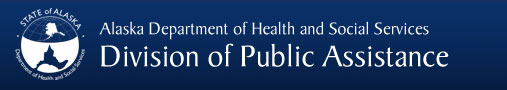 WORK SERVICES PROGRAMFAMILIES FIRST DISCOVERY AND PROFILE INVOICEReviewed by Facilitator:  Yes  No	Review:  Approved  Denied  Returned    	Invoice Type:  Monthly  Final The amount invoiced is necessary and correct to the best of my knowledge.Comments: ______________________________________________________________________________________________________________________________________________________________________________________________________________________________________This invoice requires both Discovery Specialist and Family First Facilitator signature. Unsupported billings will not be paid.Provider Name and PVN: Provider Name and PVN: Provider Name and PVN: Provider Name and PVN: Client: Client: Date: Date: Date: Dates of service:Meeting ($20 hour)Discovery ($35 hour)Appointment description:Appointment description:Location:Location:Start / End TimeTotal TimeTotals:Discovery Specialist Signature:Date:Preferred Payment Method:Warrant:EDI:Amount Invoiced:______________Collocation Code:_________________Families First Facilitator________________________Date__________Program Manager___________________________Date___________